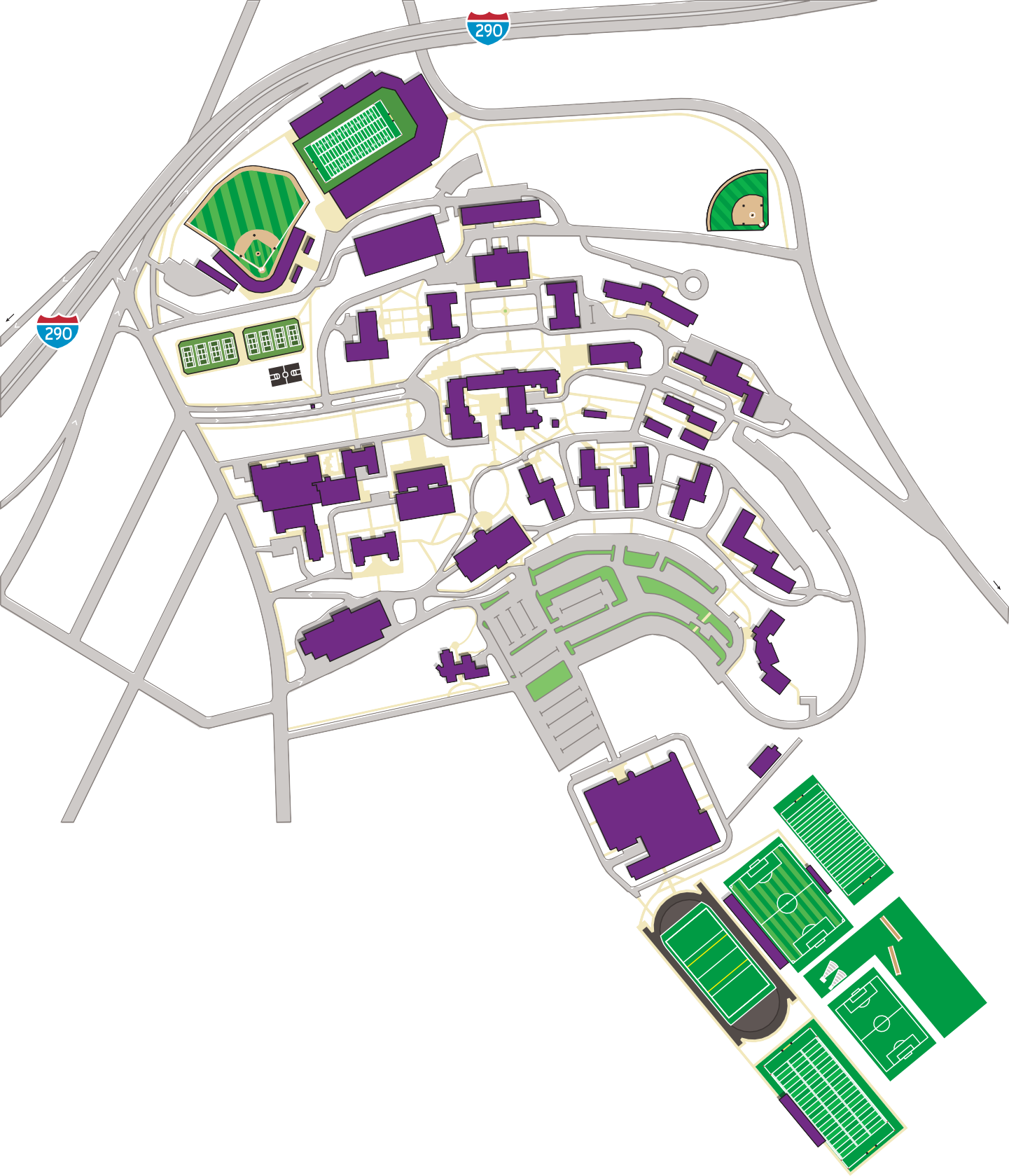 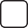 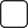 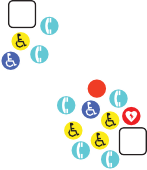 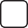 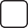 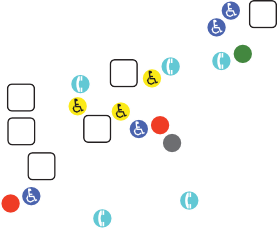 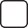 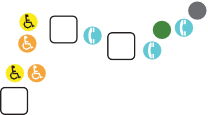 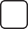 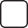 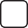 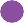 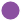 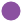 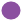 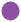 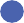 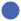 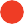 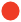 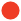 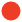 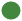 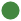 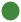 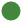 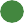 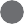 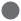 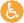 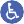 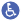 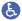 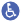 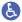 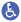 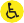 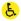 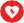 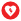 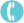 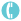 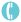 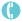 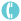 31PP30	D 39	3240	DG0G G129G2G3DG4	87P     PP	2011GP1G5D	421D	D381819 P3523	363716	15	14Lot 1P17	GDG101312GLoyola LotP	GG5	PG628G733DGG34	DGP PLot A P PLot B P PLot 2PP Lot 3P Lot 4PLot 1PLot 2	G22Lot C P PPCAMPUS FACILITIESAcademic Buildings1 O’Kane Hall(Fenwick Theatre, Dance Studio,23Athletic Facilities	P23 Hart Recreation CenterSmith Wellness CenterCantor Art Gallery, Public Safety)Fenwick Hall(Admissions, Brooks Concert Hall)Smith Hall(Registrar, Class Deans, Center for Religion, Ethics and Culture)Dinand LibraryIntegrated Science ComplexBeaven HallSmith LaboratoriesO’Neil HallSwords HallHaberlin HallMillard Art CenterStein HallResidence HallsMulledy HallClark HallHanselman HallBasketball Arena (3,600 seats)Swimming Pool (250 seats)Ice Hockey Arena (1,050 seats)Rowing TanksJohnson Smith Soccer Stadium(1,350 seats)Playing/Practice FieldsHoly  Cross Field(Lacrosse/football practice; 1,000 seats)Artificial Turf Field and TrackFieldhouseSinnott Family Tennis FacilityFitton Baseball Field (3,000 seats)Fitton Football Field (23,500 seats)Softball Field / Freshman FieldOther FacilitiesHogan Campus CenterCiampi Hall ( Jesuit Community)St.  Joseph  Memorial Chapel24	252726Produced for College of the Holy Cross by mapformation LLC. Last updated August 9, 2013.Lehy HallHealy HallLoyola HallWilliams Hall(Mary Chapel, McCooey Chapel)GreenhouseCampion House (Chaplains’ Office)Kimball HallP Student ParkingP Employee ParkingG GateAccessible EntranceAEDs (Defibulators) Emergency Call BoxAlumni HallCarlin HallWheeler HallFigge Hall(Student Dining, Seelos Theater)Maintenance BuildingParking GarageP Visitor ParkingAccessible ParkingWheelchair LiftD Shipping & Receiving Dock